SSAA State TitlesField Rifle to be held on 6th and 7th March 2021, at Moonta, S A117 Arthurton Road, East Moonta SA Enquiries; Doug Warmington  8825 2039  or  0409496 729Saturday 6th March    3p Rimfire                      start time  morning  10.00am                                        Field Rifle,  Centrfire    start time  afternoon  t.b.a.Sunday 7th March   Field Rifle Rimfire         start time  morning  10.00am                                    3P  Centrfire                   start time   afternoon   t.b.a.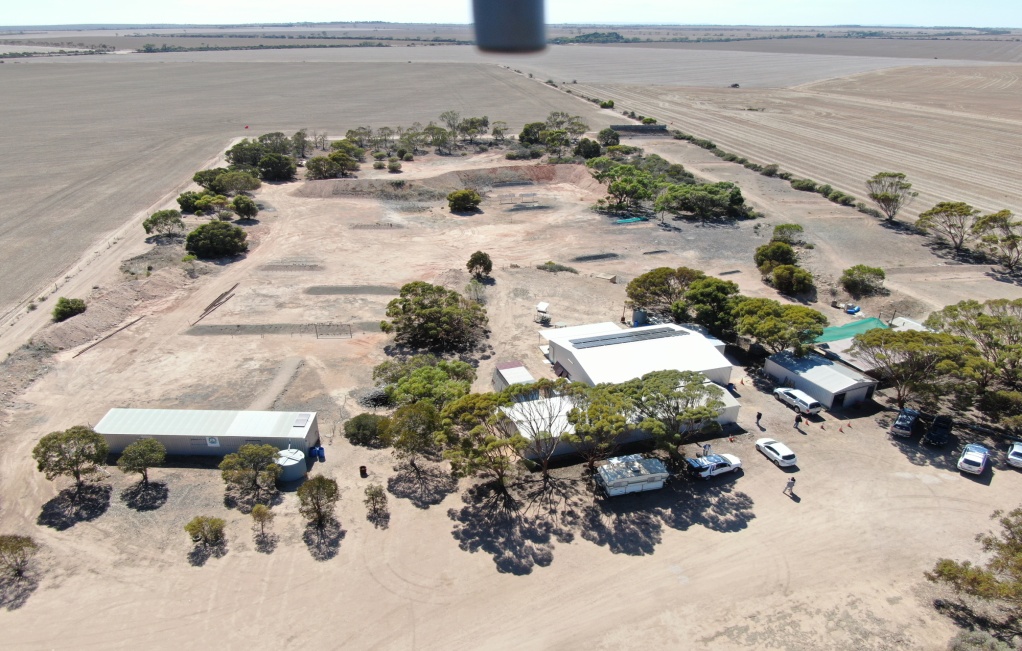 Please note, due to Covid, canteen may not be operating, please ring before hand to check if opening for the event Doug Warmington  8825 2039  other enquiries   Paul Robinson  State Discipline ChairpersonField rifle, 10m Air, NRA 3p Airemail;  robinsonseven@bigpond.commob; 0422 165 372       home ; 82524108